       Bližajo se velikonočni prazniki                      in z njimi tradicionalna prireditev                                ZAJČEK IŠČE JAJČEK ,                                          ki bo v soboto, 26. 03. 2016 ob 10.00 uriv Parku mladosti v Kidričevem, v primeru dežja pav Dvorcu Sternthal v Kidričevem.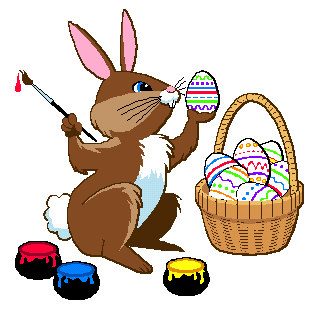 Cirkovška predstava z Bratoma MalekModeliranje balonovPokušina velikonočnega zajtrkaIskanje skritih (čokoladnih) jajčkDragi otroci pridite in se pozabavajte z nami.                                              Zveza kulturnih društev in                                             Občina Kidričevo